                                               PTA 2019-20/14-08   (全校學生)保良局梁周順琴小學法團校董會家長教師會    【有關第八屆家長校董選舉安排】敬啟者：家長校董選舉簡介1.家長校董名額		：家長校董一名、替代家長校董一名2.任期				：由2020年4月1日至翌年3月31日結束(以教育局決定為準)提名事宜3.候選人資格		：所有現就讀於本校的學生之家長、學生監護人或實際管養人4.參選資格			：a) 有意參選的候選人遞交的提名表格，必須得到3位現就讀於本校的學生之家長(包括學生監護人或實際管養人) 或教師簽名和議，才能成為正式候選人。					  b) 候選人取得提名後，必須向選舉主任提交約80字之個人簡介，並申報有否觸犯教育條例。5. 提名期限			：2020年1月20日(一)至2020年2月7日(五)投票事宜6. 投票人資格		：所有學生家長(包括學生監護人或實際管養人)，不論其就讀子女的數目，每名家長只可以個人身份投一票。校方會根據實際情況，向每名學生分發2張選票，供父母投票。(如有弟妹，較年長的學生會獲發選票，交給父母投票) 7. 投票方式			：a) 親身於2020年3月2日(一)或2020年3月3日(二)上午八時至下午三時到校務處放入投票箱。                      b) 經子女把已封好的選票於2020年3月2日(一)或2020年3月3日(二)放學前交回班主任。8. 當選公佈			：獲得最高票數的候選人，將獲提名註冊為家長校董，而獲得第二最多票數的候選人，將獲提名註冊為替代家長校董，若票數相同則抽籤決定當選人。9. 選舉主任			：溫慧芬校長落選的候選人可在選舉結果公布的一星期內，以書面方式向本會提出上訴，並列明上訴的理由。若家長校董的子女在他/ 她的校董任期內不再是學校的現有學生，該校董的任期可持續至任期屆滿或該學年終結為止，兩者以較早者為準。如家長校董或替代家長校董在任期內離任，出現空缺，本會須以同樣方式在三個月內進行補選，填補有關的空缺。如本會無法於該段期間進行補選並有充分理由，法團校董會可向常任秘書長申請將填補有關空缺的時限再繼續延長。以上有關詳情可瀏覽校網之「法團校董會家長校董選舉細則」。請盡快填妥以下的回條，並著  貴子弟交回班主任。請  貴家長注意，所有回條必須交回班主任。多謝您們的協助和幫忙！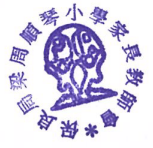 此致    貴家長選舉主任                   家長教師會主席                溫慧芬校長                 張明倫先生   二零二零年一月二十日---------------------------------------------------------------------------------------回 條敬覆者：本人已獲悉 貴校【第八屆家長校董選舉安排】通告之內容。 此覆 保良局梁周順琴小學(   )班學生___________________家長簽署：____________________二零二零年     月   日保良局梁周順琴小學法團校董會家長教師會第八屆家長校董候選人提名表格(最遲於2020年2月7日(五)下午3時前交回校務處)候選人資料：姓名：(中文)__________________(英文)_______________________性別：_____電話號碼：__________________電郵地址：___________________________在校子女姓名：_______________________本年度就讀班別：___________在校子女姓名：_______________________本年度就讀班別：___________個人資料簡介(約80字)提名人資料：我證實本人(姓名) ____________________不是本校教員，並符合《教育條例》第30條所載有關註冊校董的規定。我願意競選保良局梁周順琴小學法團校董會家長校董的席位；日後若能當選，定必竭力為保良局梁周順琴小學法團校董會服務，履行家長校董的職責。候選人簽署：____________日期：__________________選舉日程選舉日程日期日期事項1.派發選舉通告2020年1月20日(一)派發選舉通告2020年1月20日(一)派發選舉安排通告、選舉細則及提名表格。2.提名期2020年1月20日(一)至2020年2月7日(五)提名期2020年1月20日(一)至2020年2月7日(五)參選人必須於2020年2月7日(五)下午三時前交回已獲3個簽名和議之參選表格到校務處。3. 派發投票文件2020年2月24日(一)派發投票文件2020年2月24日(一)向所有家長發出投票通知書，附上候選人的姓名及個人資料簡介及選票兩張。4. 投票日期2020年3月2日(一)或2020年3月3日(二)投票日期2020年3月2日(一)或2020年3月3日(二)1.上午八時至下午三時，所有家長可親身把填好的選票放入設置在校務處的投票箱內；或2.經子女把已封好的選票交回班主任，然後放入投票箱。5. 點票日期及即時公佈結果2020年3月3日(二)點票日期及即時公佈結果2020年3月3日(二)截止交回選票後，即時在校內進行點票，歡迎家長出席見証點票工作。6. 書面通知    2020年3月3日(二)以後書面通知    2020年3月3日(二)以後以書面通知全校家長。7. 家長校董註冊安排2020年3月3日(二) 以後家長校董註冊安排2020年3月3日(二) 以後1.家長教師會向法團校董會提名獲選的家長，出任家長校董及替代家長校董。2.法團校董會向常任秘書長申請，將獲選的家長註冊為家長校董及替代家長校董。1.提名人姓名：(中文)_____________(英文)____________________________性別：____電話號碼：__________________電郵地址：______________________________在校子女姓名：______________本年度就讀班別：_______提名人簽署：__________________________日期：___________________2.提名人姓名：(中文)_____________(英文)____________________________性別：____電話號碼：__________________電郵地址：______________________________在校子女姓名：______________本年度就讀班別：_______提名人簽署：__________________________日期：___________________3.提名人姓名：(中文)_____________(英文)____________________________性別：____電話號碼：__________________電郵地址：______________________________在校子女姓名：______________本年度就讀班別：_______提名人簽署：__________________________日期：___________________